 Технологическая карта урока Тема  «Системы счисления»1. ИНФОРМАЦИЯ О РАЗРАБОТЧИКЕ ПЛАНА2. ОБЩАЯ ИНФОРМАЦИЯ ПО УРОКУ3. БЛОЧНО-МОДУЛЬНОЕ ОПИСАНИЕ УРОКАФИО разработчика Фархутдинова А.З.Место работы Муниципальное бюджетное общеобразовательное учреждение «Кадетская средняя общеобразовательная школа имени Героя РФ В.И. Шарпатова»Класс:8 классМесто урока (по тематическому планированию ПРП)1урок - Раздел 1. Теоретические основы информатики (12 часов)Тема урока Системы счисления.Уровень изучения базовыйТип урока☐ урок освоения новых знаний и уменийПланируемые результаты (по ПРП): Раскрывать смысл изучаемых понятий.  Выявлять различие в позиционных и непозиционных си- стемах счисления. Выявлять общее и различия в разных позиционных системах счисления. Алфавит и развёрнутая форма записи числа.Планируемые результаты (по ПРП): Раскрывать смысл изучаемых понятий.  Выявлять различие в позиционных и непозиционных си- стемах счисления. Выявлять общее и различия в разных позиционных системах счисления. Алфавит и развёрнутая форма записи числа.Личностные: способность к планированию собственной индивидуальной и групповой деятельности; повышение своего образовательного уровня и уровня готовности к продолжению обучения с использованием ИКТ; формирование ответственного отношения к учению, готовности и способности обучающихся к саморазвитию и самообразованию на основе мотивации к обучению и познанию; формирование осознанного, уважительного и доброжелательного отношения к другому человеку, его мнению, мировоззрению. Понимание роли фундаментальных знаний как основы современных информационных технологий; умение  слушать и слышать собеседника, обосновывать свою позицию, высказывать своё мнение; ориентироваться  на понимание причин успеха в учебной деятельности.Личностные: способность к планированию собственной индивидуальной и групповой деятельности; повышение своего образовательного уровня и уровня готовности к продолжению обучения с использованием ИКТ; формирование ответственного отношения к учению, готовности и способности обучающихся к саморазвитию и самообразованию на основе мотивации к обучению и познанию; формирование осознанного, уважительного и доброжелательного отношения к другому человеку, его мнению, мировоззрению. Понимание роли фундаментальных знаний как основы современных информационных технологий; умение  слушать и слышать собеседника, обосновывать свою позицию, высказывать своё мнение; ориентироваться  на понимание причин успеха в учебной деятельности.Метапредметные: умение самостоятельно определять цели своего обучения, ставить и формулировать для себя новые задачи в учёбе и познавательной деятельности, развивать мотивы и интересы своей познавательной деятельности; умение организовывать учебное сотрудничество и совместную деятельность с учителем и сверстниками; работать индивидуально и в группе; формулировать, аргументировать и отстаивать своё мнение.Метапредметные: умение самостоятельно определять цели своего обучения, ставить и формулировать для себя новые задачи в учёбе и познавательной деятельности, развивать мотивы и интересы своей познавательной деятельности; умение организовывать учебное сотрудничество и совместную деятельность с учителем и сверстниками; работать индивидуально и в группе; формулировать, аргументировать и отстаивать своё мнение.Предметные: получение представления о системах счисления, об истории развития систем счисления  позиционных и непозиционных системах счисления; введение понятий «система счисления, цифра, алфавит, позиционная и непозиционная система счисления, основание системы счисления»; знание  алфавита и развёрнутой и свёрнутой формы записи числаПредметные: получение представления о системах счисления, об истории развития систем счисления  позиционных и непозиционных системах счисления; введение понятий «система счисления, цифра, алфавит, позиционная и непозиционная система счисления, основание системы счисления»; знание  алфавита и развёрнутой и свёрнутой формы записи числаКлючевые слова (введите через запятую список ключевых слов, характеризующих урок): система счисления, унарная система счисления,цифра, алфавит, позиционная система счисления, основание, развёрнутая форма записи числа, свёрнутая форма записи числа, двоичная система счисления, восьмеричная система счисления, шестнадцатеричная система счисленияКлючевые слова (введите через запятую список ключевых слов, характеризующих урок): система счисления, унарная система счисления,цифра, алфавит, позиционная система счисления, основание, развёрнутая форма записи числа, свёрнутая форма записи числа, двоичная система счисления, восьмеричная система счисления, шестнадцатеричная система счисленияКраткое описание Первый урок раздела «Теоретические основы информатики», небольшой экскурс в историю появления и применения различных систем счисления в разных странах, отвечаем на вопрос «почему на информатике изучают системы счисления и с чем это связано», какая система счисления была  на Руси, разбор непозиционной системы счисления, и её неприменимость при записи больших чисел. Удобство позиционных систем счисления для записи больших чисел и выполнении математических операции. Ответить на вопрос «что такое основание, от чего зависит название сс». Как записать развёрнутую запись десятичного числа и по аналогии числа любой другой системы. Этот урок расширяет горизонты познания, урок даёт понимание того, что для того, чтобы создать техническое устройство десятичная система счисления не подходит, нужная другая. И в ходе обсуждения приходим к выводу, что двоичная. Потом вводятся понятия восьмеричной и шестнадцатеричной систем счисления. На уроке расширяется кругозор, понимание того, что считать можно во многих сс. Урок по этой теме интересен детям, в конце урока при рефлексии  дети отмечают, что так много они ещё не знают и сегодня они узнали много интересного.Оборудование: персональные компьютеры; мультимедийный проектор; экран; мультимедийная презентация к уроку.Краткое описание Первый урок раздела «Теоретические основы информатики», небольшой экскурс в историю появления и применения различных систем счисления в разных странах, отвечаем на вопрос «почему на информатике изучают системы счисления и с чем это связано», какая система счисления была  на Руси, разбор непозиционной системы счисления, и её неприменимость при записи больших чисел. Удобство позиционных систем счисления для записи больших чисел и выполнении математических операции. Ответить на вопрос «что такое основание, от чего зависит название сс». Как записать развёрнутую запись десятичного числа и по аналогии числа любой другой системы. Этот урок расширяет горизонты познания, урок даёт понимание того, что для того, чтобы создать техническое устройство десятичная система счисления не подходит, нужная другая. И в ходе обсуждения приходим к выводу, что двоичная. Потом вводятся понятия восьмеричной и шестнадцатеричной систем счисления. На уроке расширяется кругозор, понимание того, что считать можно во многих сс. Урок по этой теме интересен детям, в конце урока при рефлексии  дети отмечают, что так много они ещё не знают и сегодня они узнали много интересного.Оборудование: персональные компьютеры; мультимедийный проектор; экран; мультимедийная презентация к уроку.БЛОК 1. Вхождение в тему урока и создание условий для осознанного восприятия нового материалаЭтап 1.1. Мотивирование на учебную деятельность-Здравствуйте, ребята! Задача. Может ли такое быть? У Маши 100 братьев. Младшему 1000 лет. Старший брат учится в 1001 классе. Мы должны сегодня ответить на этот вопрос.Этап 1.2. Актуализация опорных знаний-Как вы думаете, когда научились люди считать? Что они могли считать? Всегда ли в истории было 10 цифр?А в компьютерах в виде чего хранится информация? Даны числа 100, IV, 4, 1001, IX, 9, 1101, XIII, 13. Разделите их на три группы.Этап 1.3. Целеполагание-Сегодня вы на уроке узнаете о разных способах и формах записи чисел и это поможет вам определить правильно ли вы выполнили задание.БЛОК 2. Освоение нового материалаЭтап 2.1. Осуществление учебных действий по освоению нового материала-Скажите, что использовали в древности при счёте?(Руки)Если использовать пальцы, сколько может быть цифр?(пять, десять, если пальцы на ногах, то двадцать)Отсчитали пять предметов, а дальше как поступить? (сделать зарубку или завязать узелок и т.д.) Тогда если узел или зарубка будет означать  пять чисел – это будет 5-ричная система счисления, потому что будет использована всего 5 цифр. Если для записи чисел использовать 20 цифр – то это 20-ричная система счисления. Тогда можете сказать какие могут быть системы счисления?https://kpolyakov.spb.ru/school/osnbook/slides.htmПо этой ссылке на сайте Полякова К.Ю, скачать презентацию.Презентация. 1 слайд – определение системы счисления.2 слайд – знакомство с унарной системой счисления3 слайд – непозиционные системы счисления4слайд – египетская система счисления и правила записи чисел5 слайд - римская система счисления и правила записи чисел6 слайд – славянская система счисления 7 слайд – позиционная система счисления и развёрнутая запись числа.Этап 2.2. Проверка первичного усвоения -Какое число записано в египетской сс?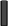 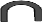 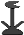 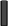 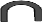 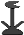 -Какое число записано в римской нумерации?MCDLXVII =-Запишите в египетской и римской системе счисления число 2023 и запишите развёрнутую запись этого числа..БЛОК 3. Применение изученного материалаЭтап 3.1. Применение знаний, в том числе в новых ситуацияхЧитается небольшой отрывок из книги «Робинзон Крузо» (Д. Дефо). В какой системе счисления отмечал дни пребывания на острове Робинзон Крузо.Индивидуальная работа. Запишите свою дату рождения в римской и египетской системах счисления.Сверните развёрнутую запись: 3*104+4*103+5*102+6*101+2*100;  1*23+0*22+1*21+1*20На калькуляторе перевести числа из 10-чной в двоичную, восьмеричную и 16-ричную системы счисления:  10, 8, 16, 256, 1024Этап 3.2. Выполнение межпредметных заданий и заданий из реальной жизни Подберите соответствующие учебные заданияЗдания для работы в паре:1. Сравните числа:(на калькуляторе)А) 2510 и 110012;    Б) 1D16 и 358;     В) 1000012 и 428.2.  Выделите красным маркером числа, которые записаны неправильно: 	4568	1022	36512	5788	1729 	5214Как вы рассуждали?3. В некоторой системе счисления число 45 записывается как 63х. Определите основание х этой системы счисления.4.Найдите основание х системы счисления, в которой выполняется равенство 16х + 33х = 52х-Какая пара быстрее выполнит поднимает руку.Этап 3.3. Выполнение заданий в формате ГИА (ОГЭ, ЕГЭ)Подберите соответствующие учебные заданияСреди приведённых ниже трёх чисел, записанных в различных системах счисления, найдите максимальное и запишите его в ответе в десятичной системе счисления. В ответе запишите только число, основание системы счисления указывать не нужно.2316, 328, 111102.Этап 3.4. Развитие функциональной грамотностиИспользуя изученный материал и учебник, заполните таблицу «Виды систем счисления, их различия», обсудите в паре, как могут называться столбцы в предложенной таблице. Сделайте вывод.Этап 3.5. Систематизация знаний и умений1) Составьте три вопроса или задания по теме, используя теги «алфавит системы счисления», «основание системы счисления», «развёрнутая запись числа», и вопросительные фразы.

2) Дайте ответ на свои вопросы, запишите их.

3) Обменятся карточками.

4) Ответьте на вопросы друг друга;

5) Оцените работу друг друга.БЛОК 4. Проверка приобретенных знаний, умений и навыковЭтап 4.1. Диагностика/самодиагностикаК каждому заданию на уроке формируется четкие критерии, по которым учащиеся могут сами объективно оценить результат своей работы.Ученики вырабатывают критерии оценивания: «5» – нет ошибок; «4» – одна ошибка; «3» – две ошибки; «2» – более двух ошибок.Выполняют задание и самостоятельно проверяют тетради с обязательным выставлением оценки и анализом ошибок.БЛОК 5. Подведение итогов, домашнее заданиеЭтап 5.1. РефлексияДополните предложения:
Я понял (а)…
Я узнал (а)…
Я разобрался (ась)…
Я похвалил (а ) бы себя …
Было интересно …
Было трудно…Этап 5.2. Домашнее задание- пар.7, изучить.

Задание на выбор:

- приготовить доклад в какой стране и в каких веках какие использовались системы счисления (Вавилон, Шумер, ацтеки и майя и т.д.)